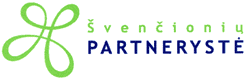 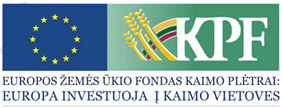 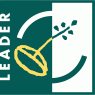 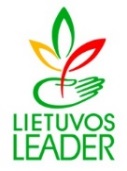 KVIETIMAS TEIKTI VIETOS PROJEKTUS Nr. 24Švenčionių rajono vietos veiklos grupė „Švenčionių partnerystė“ kviečia teikti paprastus kaimo vietovių  vietos projektus pagal kaimo vietovių  vietos plėtros strategijos Švenčionių rajono vietos veiklos grupės „Švenčionių partnerystė“ teritorijos 2015–2023 m. vietos plėtros strategijos (toliau – VPS) priemonės „Pagrindinės paslaugos ir kaimų atnaujinimas kaimo vietovėse” veiklos sritį:          Vietos projektų finansavimo sąlygų aprašas skelbiamas šiose interneto svetainėse www.partneryste.org ir www.nma.lt, taip pat VPS vykdytojos patalpose adresu Stoties g. 4, Švenčionys.         Kvietimas teikti vietos projektus galioja nuo 2022 m. balandžio 4 d. 8 val. iki 2022 m. birželio 1 d. 15 val.         Vietos projektų paraiškos teikiamos el. paštu. Pasirašyta kvalifikuotu elektroniniu parašu paraiška siunčiama VVG “Švenčionių partnerystė” el. paštu: info@partneryste.org.          Paraiškos ir jų priedai turi būti užpildyti lietuvių kalba, kartu su vietos projekto paraiška teikiami priedai turi būti sudaryti lietuvių kalba arba kartu turi būti pateiktas oficialus vertimų biuro, įmonės ar vertėjo (fizinio asmens) pasirašytas vertimas į lietuvių kalbą.Per vieną konkrečios VPS priemonės ir (arba) veiklos srities paramos paraiškų priėmimo laikotarpį vietos projekto paraiškos teikėjas gali pateikti vieną vietos projekto paraišką (išskyrus išimtis, nurodytas Vietos projektų administravimo taisyklių 69 punkte). Informacija apie kvietimą teikiama VVG „Švenčionių partnerystė“ patalpose darbo dienomis nuo 08:00 iki 17:00 (penktadieniais iki 16:00),  el.paštu info@partneryste.org  ir telefonais: VPS administravimo vadovė Birutė Borovikienė, tel.: +370 610 42645, VPS administratorė - viešųjų ryšių specialistė Sigita Zambžickienė, tel.: + 370 663 76113, VPS finansininkė - viešųjų ryšių specialistė Vida Rutkovskienė, tel.: +370 671 86418,„Parama investicijoms į visų rūšių mažos apimties infrastruktūrą (reglamentuoja KPP)“ Nr. LEADER-19.2-7.2Remiamos veiklos: 1. Investicijos skiriamos viešiesiems pastatams, statiniams statyti, gerinti, atnaujinti, aplinkai tvarkyti, siekiant gyvenimo kokybės gerinimo, VVG teritorijų gyvenamųjų vietovių patrauklumo didinimo.2. Parama pagal priemonę teikiama objektų, kuriuose teikiamos paslaugos VVG teritorijos vietovėse – prekyviečių, bendruomenės namų, aikščių ir kt. – atnaujinimui ir tvarkymui. Remiamos investicijos, skirtos viešojo naudojimo infrastruktūrai, susijusiai su laisvalaikio, poilsio, sporto ir kultūrine veikla kaime. 3. Parama investicijoms į visų rūšių mažos apimties infrastruktūros kūrimą, gerinimą arba plėtojimą, įskaitant investicijas į atsinaujinančiosios energijos gamybą ir energijos taupymą.„Parama investicijoms į visų rūšių mažos apimties infrastruktūrą (reglamentuoja KPP)“ Nr. LEADER-19.2-7.2Tinkami vietos projektų vykdytojai: juridiniai asmenys, t.y. biudžetinė įstaiga, NVO (kaimo bendruomenė, jaunimo organizacija ir kita NVO).„Parama investicijoms į visų rūšių mažos apimties infrastruktūrą (reglamentuoja KPP)“ Nr. LEADER-19.2-7.2Kvietimui skiriama VPS paramos lėšų suma 73 933,50 Eur Didžiausia galima parama vienam vietos projektui įgyvendinti 73 933,50 Eur„Parama investicijoms į visų rūšių mažos apimties infrastruktūrą (reglamentuoja KPP)“ Nr. LEADER-19.2-7.2Paramos vietos projektui įgyvendinti lyginamoji dalis 80 proc.„Parama investicijoms į visų rūšių mažos apimties infrastruktūrą (reglamentuoja KPP)“ Nr. LEADER-19.2-7.2Finansavimo šaltiniai: EŽŪFKP ir Lietuvos Respublikos valstybės biudžeto lėšos